VBS 2021 – Faith Grows Here!June 7th – 10th, Monday through Thursday starting at 1pm “Your faith is growing abundantly, and the love of every one of you for one another is increasing.” 2Thessalonians 1:3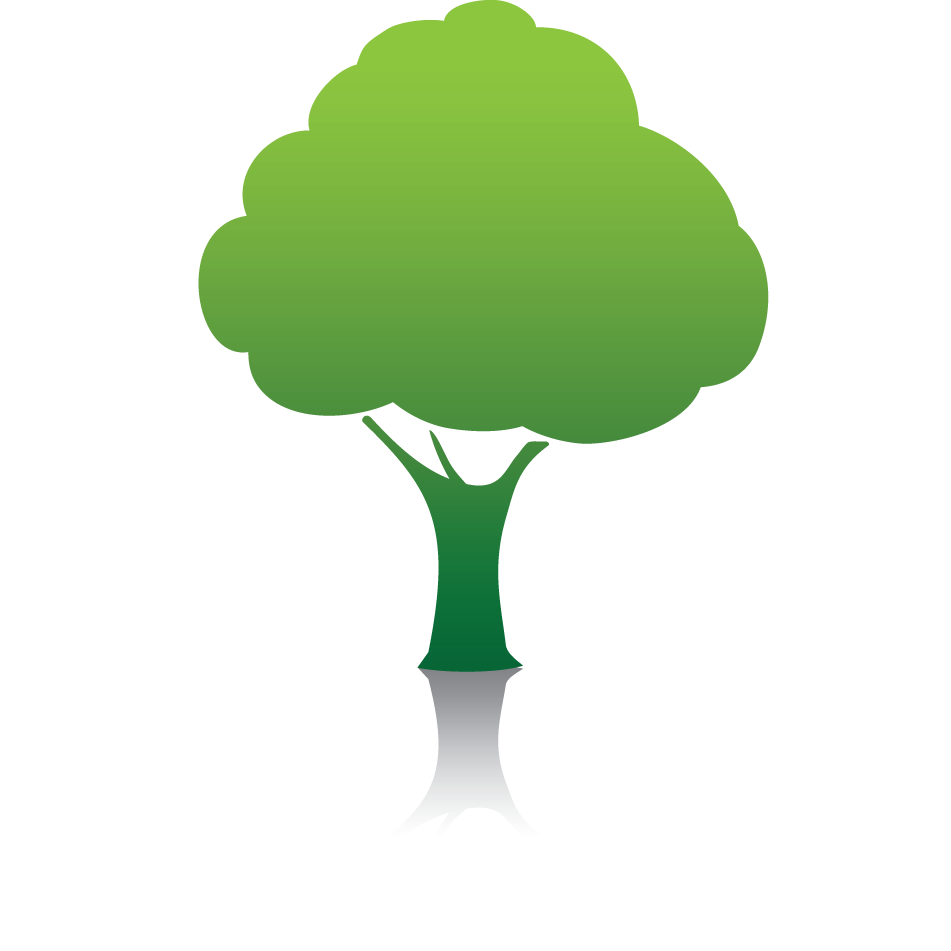 Join Martin’s Lutheran Church and Westminster Presbyterian as they host VBS this year and explore our 2021 theme: Faith Grows Here!  Each day we will learn how God grows our faith with Water – (Baptism), Soil – (Community), Seed – (Faith), and Sun – (Jesus)!The invitation to participate in VBS is for everyone PreK (or age 4) through 5th grade (having just completed 4th). We meet from 1pm-4pm at Martin’s Lutheran Church: 502 Martins Ave. N. Cost this year is $10 per child and no more than $30 per family thanks to an endowment gift.  Payment and registration can be brought to Martin’s Lutheran church office.  Scholarships also are available so all can participate.Please contact the following with any questions:Stacy Link: stacyholzheimer@hotmail.com ~ (701) 361-1421Wendy Mensing: sun_starshine@live.com ~ (701) 799-0488Pastor Keith Walka: associatepastor@martinslutheran.com ~ (701) 347-4289Pastor Paul Campbell: paul.h.campbell@gmail.com ~ (701) 347-4629~ ~ ~ ~ ~ ~ ~ ~ ~ ~ ~ ~ ~ ~ ~ ~ ~ ~ ~ ~ ~ ~ ~ ~ ~ ~ ~ ~ ~ ~ ~ ~ ~ ~ ~ ~ ~ ~ ~ ~ ~ ~ ~ ~ ~ ~ ~ ~ ~ ~ ~ ~ ~ ~ ~ ~ ~ ~ ~ ~Registration Form (Please fill out a registration for each child & return by Sunday May 23rd)Child’s Name: ____________________________________________________________________________Date of Birth: ________________ Age: _______Grade Completed: ________ T-shirt size: _____________Allergy/Health concerns: ___________________________________________________________________Primary Contact Parent/Guardian: __________________________________________________________Phone Number: _____________________________ Email: _______________________________________Secondary Contact Name & Number (Emergency): ____________________________________________